Crna Gora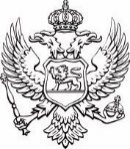 Ministarstvo poljoprivrede,šumarstva i vodoprivredeBroj: UP-I-18-037/22-351/2                                                                        13.06. 2022. godineZa:             Upravu za šume, n/r gospodin Srđan Pejović, direktor Veza:         Zahtjev za slobodan pristup informacijama advokata  Petra Samardžića iz Tivta Predmet:   Dostavljanje zahtjeva nadležnom organu Poštovani,Advokat Petar Samardžić iz Tivta se obratio Vladi Crne Gore zahtjevom za pristup informacijama, radi pristupa informaciji: Dokumenta na osnovu kojih su određena šumska područja i gazdinske jedinice na području Opštine Kotor.Saglasno članu 20 stav 4 Zakona o slobodnom pristupu informacijama, u prilogu vam kao nadležnom organu, dostavljamo predmetni zahtjev na dalji postupak i odlučivanje.Prilog: Kao u tekstu  	                                                                                  				 S poštovanjem,                                                                                               Vladimir Joković, s.r.                                                                   								        	 ministar	